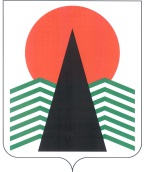 АДМИНИСТРАЦИЯ  НЕФТЕЮГАНСКОГО  РАЙОНАпостановлениег.НефтеюганскО подготовке документации по планировке территории для размещения объекта: «Электроснабжение кустов скважин №9, №16, №21, №24 от ПС-35/6 кВ «Куст-9» Западно-Усть-Балыкского месторождения нефти», расположенного на межселенной территории Нефтеюганского района и на территории муниципального образования КаркатеевыВ соответствии со статьей 45, пункта 16 статьи 46 Градостроительного кодекса Российской Федерации,  Федерального закона от 06.10.2003 № 131-ФЗ «Об общих принципах организации местного самоуправления в Российской Федерации», Устава муниципального образования Нефтеюганский район, постановления администрации Нефтеюганского района от 22.07.2013 № 1955-па-нпа «Об утверждении положения 
о порядке подготовки документации по планировке межселенных территорий Нефтеюганского района», на основании открытого акционерного общества «Славнефть-Мегионнефтегаз» (далее - ОАО «Славнефть-Мегионнефтегаз») 
от 12.02.2018 № ОМ-179 п о с т а н о в л я ю:Подготовить проект планировки и проект межевания территории 
для размещения линейного объекта: «Электроснабжение кустов скважин №9, №16, №21, №24, от ПС-35/6 кВ «Куст-9» Западно-Усть-Балыкского месторождения нефти», расположенного на межселенной территории Нефтеюганского района 
и на территории муниципального образования Каркатеевы (далее - Документация) 
в соответствии со схемой размещения линейного объекта, являющейся приложением к настоящему постановлению. Рекомендовать ОАО «Славнефть-Мегионнефтегаз» осуществить:Подготовку проекта планировки и проекта межевания территории 
для размещения линейного объекта, указанного в пункте 1 настоящего постановления. Согласовать Документацию с Главой сельского поселения Каркатеевы.Предоставить Документацию в департамент градостроительства 
и землепользования администрации Нефтеюганского района на проверку.Департаменту градостроительства и землепользования администрации Нефтеюганского района (А.Д.Калашников):Направить уведомление о принятом решении Главе сельского поселения Каркатеевы.Организовать учет предложений от физических и юридических лиц 
о порядке, сроках подготовки и содержании Документации.Осуществить проверку подготовленной на основании настоящего постановления Документации в течение 30 дней со дня поступления Документации 
в департамент градостроительства и землепользования администрации Нефтеюганского района на соответствие требованиям пункта 10 статьи 45 Градостроительного кодекса Российской Федерации.Физические и юридические лица вправе предоставить свои предложения 
о порядке, сроках подготовки и содержании Документации.         Предложения направляются с указанием фамилии, имени, отчества, контактного телефона и адреса проживания в письменном виде и (или) в электронном виде в администрацию Нефтеюганского района по адресу: 628309, Ханты-Мансийский автономный округ – Югра, г.Нефтеюганск, микрорайон 3, дом 21, телефон 8 (3463)250105, адрес электронной почты: dgiz@admoil.ru.Установить сроки приема предложений о порядке, сроках подготовки 
и содержания Документации один месяц со дня опубликования настоящего постановления.Настоящее постановление подлежит опубликованию в газете «Югорское обозрение» и размещению на официальном сайте органов местного самоуправления Нефтеюганского района.Контроль за выполнением постановления возложить на директора 
департамента имущественных отношений – заместителя главы Нефтеюганского 
района Ю.Ю.Копыльца.Исполняющий обязанности Главы района							С.А.КудашкинПриложение к постановлению администрации Нефтеюганского районаот 26.04.2018 № 625-паСхема размещения линейного объекта: «Электроснабжение кустов скважин №9, №16, №21, №24 от ПС-35/6 кВ «Куст-9» Западно-Усть-Балыкского месторождение нефти»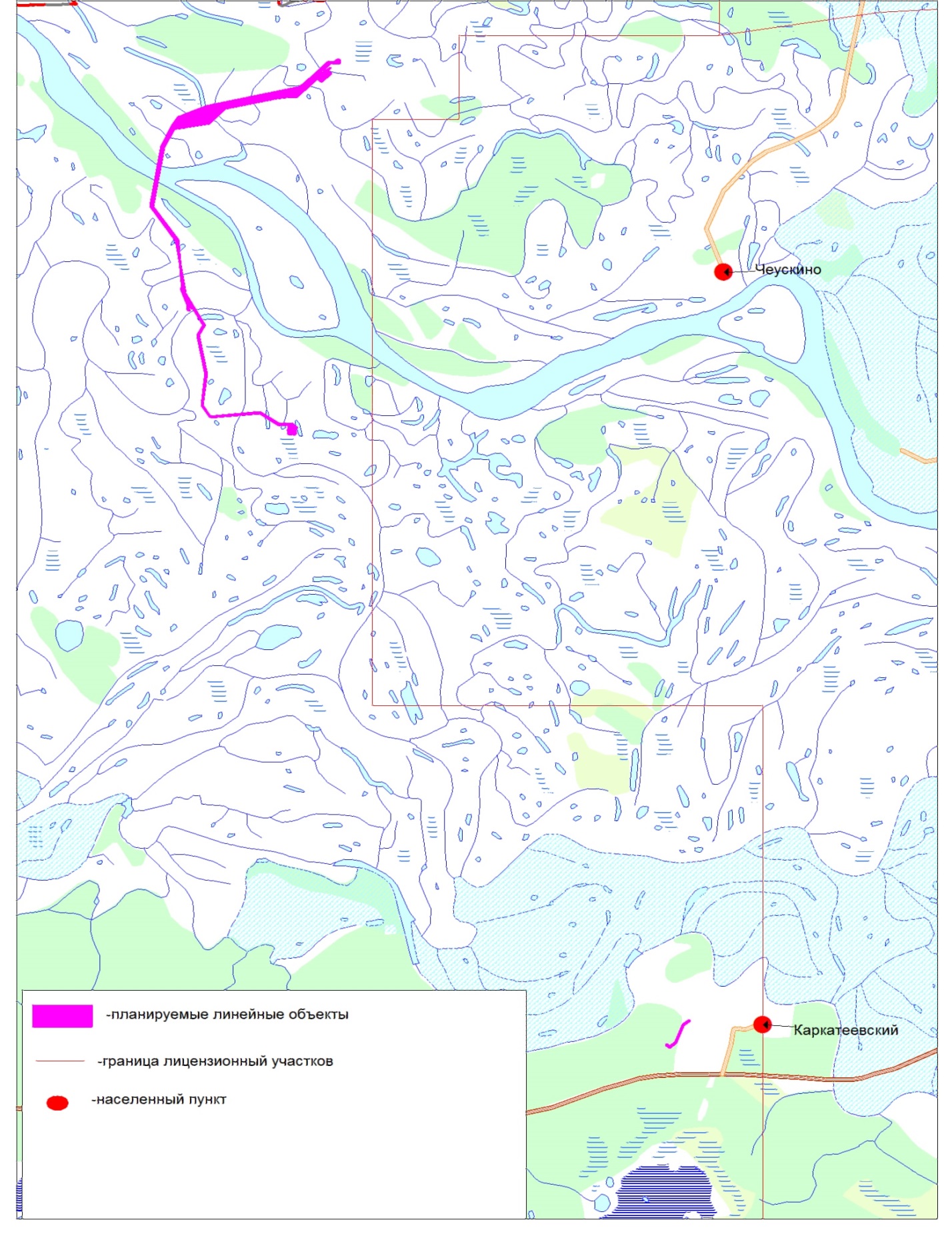 26.04.2018№ 625-па№ 625-па